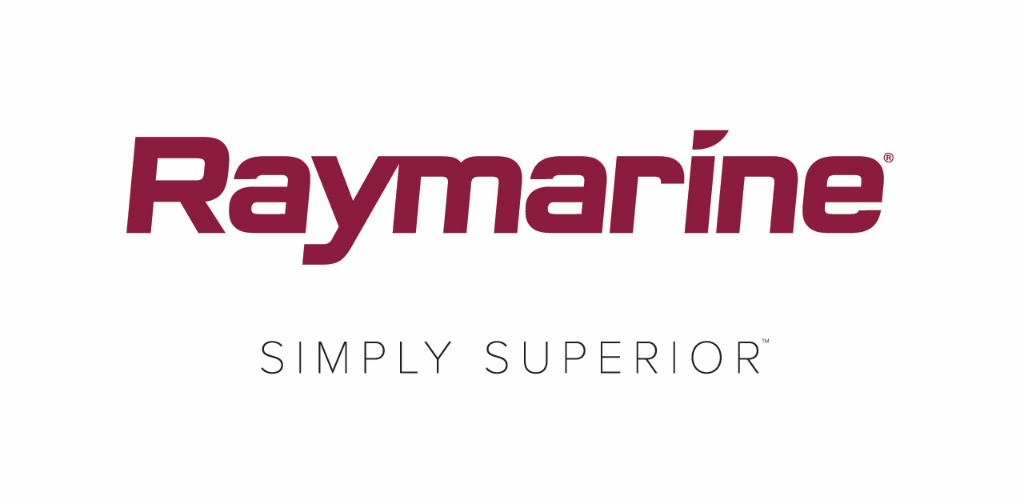 Raymarine Announces New Ice Fishing KitTurn your Raymarine unit into the ultimate ice-fishing machine this winterFareham, United Kingdom – 10 December 2018 – If after a summer using your Raymarine sonar on the water, you’re wondering how you’ll cope without it when the ice season starts, good news is at hand. Raymarine has just released a purpose-built Ice Fishing Kit to protect your Dragonfly and transform it into the ultimate hard-water fish finder, enabling you to use it all year round.Whether you’re looking for salmon, trout, grayling, pike or char, the Raymarine Ice Fishing Kit will give you everything you need to make your trip a success. Designed specifically for the Dragonfly and built to withstand the harshest winter elements, the waterproof bag has a rugged base to sit on the ice as well as a stay-open flap to aid viewing when in use. The Ice Fishing Kit also houses a rechargeable 12v/7Ah battery, charger, and high-frequency CHIRP CPT-S ice fishing transducer with float. Full-sized cargo pockets provide plenty of room for tackle, and the integrated rod holders make it easy for anglers to keep everything organised. The Raymarine Ice Fishing Kit is truly an all-in-one portable fishing package.Raymarine is proud to announce the November release of its new Ice Fishing Kit, with tailor-made components to transform any Dragonfly Pro, DVS or 1st generation Dragonfly (not included) into the ultimate ice fishing machine.Raymarine Ice Fishing Kit Features Waterproof bag, 12v/7Ah battery with international charger, base, CPT-S ice transducer with float and clipsHigh-frequency CHIRP CPT-S ice transducer targets bait and fish down to 900 feetRugged, waterproof bag with an easy-stay-open door for easy screen viewingPre-drilled provisions for mounting any size Dragonfly Gen 1 or Gen 2Extra storage for various size tackle boxes and integrated rod holders to carry all your gear####About FLIR Systems Founded in 1978 and headquartered in Wilsonville, Oregon, FLIR Systems is a world-leading maker of sensor systems that enhance perception and heighten awareness, helping to save lives, improve productivity, and protect the environment. Through its nearly 3,500 employees, FLIR's vision is to be "The World's Sixth Sense" by leveraging thermal imaging and adjacent technologies to provide innovative, intelligent solutions for security and surveillance, environmental and condition monitoring, outdoor recreation, machine vision, navigation, and advanced threat detection. For more information, please visit www.flir.com and follow @flir. About Raymarine: Raymarine, a world leader in marine electronics, develops and manufactures the most comprehensive range of electronic equipment for the recreational boating and light commercial marine markets. Designed for high performance and ease of use, the award-winning products are available through a global network of dealers and distributors. The Raymarine-branded product lines include radar, autopilots, GPS, instruments, fishfinders, communications, and integrated systems. Raymarine is a brand of FLIR Systems, a world leader in thermal imaging. For more information about Raymarine please go to www.raymarine.com. Media contact:Karen BartlettSaltwater Stone+44 (0) 1202 669 244k.bartlett@saltwater-stone.com